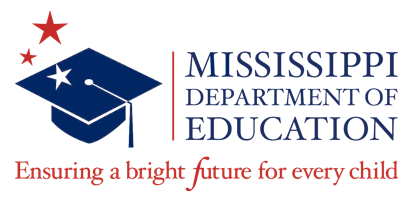 The Mississippi Early Learning Standards 
for Kindergarten Classrooms:Observational and Performance-Based Checklist	Child NameTeacher NameSchool NameSchool YearCollege and Career Readiness Standards College and Career Readiness Standards College and Career Readiness Standards ENGLISH LANGUAGE ARTSENGLISH LANGUAGE ARTSENGLISH LANGUAGE ARTSENGLISH LANGUAGE ARTSENGLISH LANGUAGE ARTSENGLISH LANGUAGE ARTSCode 1 = Needs DevelopmentCode 1 = Needs DevelopmentCode 2 = Making 
Progress  Code 2 = Making 
Progress  Code 3 = Developing as ExpectedCode 3 = Developing as ExpectedCode 4 = Advanced DevelopmentCode 4 = Advanced DevelopmentCode 4 = Advanced DevelopmentREADING STANDARDS FOR LITERATUREREADING STANDARDS FOR LITERATUREREADING STANDARDS FOR LITERATUREREADING STANDARDS FOR LITERATUREREADING STANDARDS FOR LITERATUREOBSERVATIONSOBSERVATIONSOBSERVATIONSOBSERVATIONSREADING STANDARDS FOR LITERATUREREADING STANDARDS FOR LITERATUREREADING STANDARDS FOR LITERATUREREADING STANDARDS FOR LITERATUREREADING STANDARDS FOR LITERATUREFallFallWinterSpringELA.RL.K.1With prompting and support, ask and answer questions about key details in a text.With prompting and support, ask and answer questions about key details in a text.With prompting and support, ask and answer questions about key details in a text.With prompting and support, ask and answer questions about key details in a text.ELA.RL.K.2With prompting and support, retell familiar stories, including key details.With prompting and support, retell familiar stories, including key details.With prompting and support, retell familiar stories, including key details.With prompting and support, retell familiar stories, including key details.ELA.RL.K.3With prompting and support, identify characters, settings, and major events in a story.With prompting and support, identify characters, settings, and major events in a story.With prompting and support, identify characters, settings, and major events in a story.With prompting and support, identify characters, settings, and major events in a story.ELA.RL.K.4Ask and answer questions about unknown words in a text.Ask and answer questions about unknown words in a text.Ask and answer questions about unknown words in a text.Ask and answer questions about unknown words in a text.ELA.RL.K.5Recognize common types of texts (e.g., storybooks, poems).Recognize common types of texts (e.g., storybooks, poems).Recognize common types of texts (e.g., storybooks, poems).Recognize common types of texts (e.g., storybooks, poems).ELA.RL.K.6With prompting and support, name the author and illustrator of a story and define the role of each in telling the story.With prompting and support, name the author and illustrator of a story and define the role of each in telling the story.With prompting and support, name the author and illustrator of a story and define the role of each in telling the story.With prompting and support, name the author and illustrator of a story and define the role of each in telling the story.ELA.RL.K.7With prompting and support, describe the relationship between illustrations and the story in which they appear (e.g., what moment in a story an illustration depicts).With prompting and support, describe the relationship between illustrations and the story in which they appear (e.g., what moment in a story an illustration depicts).With prompting and support, describe the relationship between illustrations and the story in which they appear (e.g., what moment in a story an illustration depicts).With prompting and support, describe the relationship between illustrations and the story in which they appear (e.g., what moment in a story an illustration depicts).ELA.RL.K.8No developmentally appropriate standard.No developmentally appropriate standard.No developmentally appropriate standard.No developmentally appropriate standard.ELA.RL.K.9With prompting and support, compare and contrast the adventures and experiences of characters in familiar stories.With prompting and support, compare and contrast the adventures and experiences of characters in familiar stories.With prompting and support, compare and contrast the adventures and experiences of characters in familiar stories.With prompting and support, compare and contrast the adventures and experiences of characters in familiar stories.ELA.RL.K.10Actively engage in group reading activities with purpose and understanding.Actively engage in group reading activities with purpose and understanding.Actively engage in group reading activities with purpose and understanding.Actively engage in group reading activities with purpose and understanding.READING STANDARDS FOR INFORMATIONAL TEXTREADING STANDARDS FOR INFORMATIONAL TEXTREADING STANDARDS FOR INFORMATIONAL TEXTREADING STANDARDS FOR INFORMATIONAL TEXTREADING STANDARDS FOR INFORMATIONAL TEXTOBSERVATIONSOBSERVATIONSOBSERVATIONSOBSERVATIONSREADING STANDARDS FOR INFORMATIONAL TEXTREADING STANDARDS FOR INFORMATIONAL TEXTREADING STANDARDS FOR INFORMATIONAL TEXTREADING STANDARDS FOR INFORMATIONAL TEXTREADING STANDARDS FOR INFORMATIONAL TEXTFallFallWinterSpringELA.RI.K.1With prompting and support, ask and answer questions about key details in a text.With prompting and support, ask and answer questions about key details in a text.With prompting and support, ask and answer questions about key details in a text.With prompting and support, ask and answer questions about key details in a text.ELA.RI.K.2With prompting and support, identify the main topic and retell key details of a text. With prompting and support, identify the main topic and retell key details of a text. With prompting and support, identify the main topic and retell key details of a text. With prompting and support, identify the main topic and retell key details of a text. ELA.RI.K.3With prompting and support, describe the connection between two individuals, events, ideas, or pieces of information in a text. With prompting and support, describe the connection between two individuals, events, ideas, or pieces of information in a text. With prompting and support, describe the connection between two individuals, events, ideas, or pieces of information in a text. With prompting and support, describe the connection between two individuals, events, ideas, or pieces of information in a text. ELA.RI.K.4With prompting and support, ask and/or answer questions about unknown words in a text.With prompting and support, ask and/or answer questions about unknown words in a text.With prompting and support, ask and/or answer questions about unknown words in a text.With prompting and support, ask and/or answer questions about unknown words in a text.ELA.RI.K.5Identify the front cover, back cover, and title page of a book.Identify the front cover, back cover, and title page of a book.Identify the front cover, back cover, and title page of a book.Identify the front cover, back cover, and title page of a book.ELA.RI.K.6Name the author and illustrator of a text and define the role of each in presenting the ideas or information in a text. Name the author and illustrator of a text and define the role of each in presenting the ideas or information in a text. Name the author and illustrator of a text and define the role of each in presenting the ideas or information in a text. Name the author and illustrator of a text and define the role of each in presenting the ideas or information in a text. ELA.RI.K.7With prompting and support, describe the relationship between illustrations and the story in which they appear (e.g., what moment in a story an illustration depicts).With prompting and support, describe the relationship between illustrations and the story in which they appear (e.g., what moment in a story an illustration depicts).With prompting and support, describe the relationship between illustrations and the story in which they appear (e.g., what moment in a story an illustration depicts).With prompting and support, describe the relationship between illustrations and the story in which they appear (e.g., what moment in a story an illustration depicts).ELA.RI.K.8With prompting and support, identify the reasons an author gives to support points in a text.With prompting and support, identify the reasons an author gives to support points in a text.With prompting and support, identify the reasons an author gives to support points in a text.With prompting and support, identify the reasons an author gives to support points in a text.ELA.RI.K.9With prompting and support, identify basic similarities in and differences between two texts on the same topic (e.g., in illustrations, descriptions, or procedures).
 With prompting and support, identify basic similarities in and differences between two texts on the same topic (e.g., in illustrations, descriptions, or procedures).
 With prompting and support, identify basic similarities in and differences between two texts on the same topic (e.g., in illustrations, descriptions, or procedures).
 With prompting and support, identify basic similarities in and differences between two texts on the same topic (e.g., in illustrations, descriptions, or procedures).
 ELA.RI.K.10Actively engage in group reading activities with purpose and understanding.Actively engage in group reading activities with purpose and understanding.Actively engage in group reading activities with purpose and understanding.Actively engage in group reading activities with purpose and understanding.READING STANDARDS FOR FOUNDATIONAL SKILLSREADING STANDARDS FOR FOUNDATIONAL SKILLSREADING STANDARDS FOR FOUNDATIONAL SKILLSREADING STANDARDS FOR FOUNDATIONAL SKILLSREADING STANDARDS FOR FOUNDATIONAL SKILLSOBSERVATIONSOBSERVATIONSOBSERVATIONSOBSERVATIONSREADING STANDARDS FOR FOUNDATIONAL SKILLSREADING STANDARDS FOR FOUNDATIONAL SKILLSREADING STANDARDS FOR FOUNDATIONAL SKILLSREADING STANDARDS FOR FOUNDATIONAL SKILLSREADING STANDARDS FOR FOUNDATIONAL SKILLSFallFallWinterSpringELA.RF.K.1Demonstrate understanding of the organization and basic features of print.Demonstrate understanding of the organization and basic features of print.Demonstrate understanding of the organization and basic features of print.Demonstrate understanding of the organization and basic features of print.ELA.RF.K.1aFollow words from left to right, top to bottom, and page by page.Follow words from left to right, top to bottom, and page by page.Follow words from left to right, top to bottom, and page by page.Follow words from left to right, top to bottom, and page by page.ELA.RF.K.1bRecognize that spoken words are represented in written language by specific sequence of letters. Recognize that spoken words are represented in written language by specific sequence of letters. Recognize that spoken words are represented in written language by specific sequence of letters. Recognize that spoken words are represented in written language by specific sequence of letters. ELA.RF.K.1cUnderstand that words are separated by spaces in print.Understand that words are separated by spaces in print.Understand that words are separated by spaces in print.Understand that words are separated by spaces in print.ELA.RF.K.1dRecognize and name all upper-and lowercase letters of the alphabet.  Recognize and name all upper-and lowercase letters of the alphabet.  Recognize and name all upper-and lowercase letters of the alphabet.  Recognize and name all upper-and lowercase letters of the alphabet.  ELA.RF.K.2Demonstrate understanding of spoken words, syllables, and sounds. (phonemes)Demonstrate understanding of spoken words, syllables, and sounds. (phonemes)Demonstrate understanding of spoken words, syllables, and sounds. (phonemes)Demonstrate understanding of spoken words, syllables, and sounds. (phonemes)ELA.RF.K.2aRecognize and produce rhyming words.Recognize and produce rhyming words.Recognize and produce rhyming words.Recognize and produce rhyming words.ELA.RF.K.2bCount, pronounce, blend, and segment syllables in spoken words.Count, pronounce, blend, and segment syllables in spoken words.Count, pronounce, blend, and segment syllables in spoken words.Count, pronounce, blend, and segment syllables in spoken words.ELA.RF.K.2cBlend and segment onsets and rimes of single‐syllable spoken words.Blend and segment onsets and rimes of single‐syllable spoken words.Blend and segment onsets and rimes of single‐syllable spoken words.Blend and segment onsets and rimes of single‐syllable spoken words.ELA.RF.K.2dIsolate and pronounce the initial, medial vowel, and final sounds (phonemes) in three‐phoneme (consonant‐vowel‐consonant, or CVC) words.1 (This does not include CVCs ending with /l/, /r/, or /x/.)Isolate and pronounce the initial, medial vowel, and final sounds (phonemes) in three‐phoneme (consonant‐vowel‐consonant, or CVC) words.1 (This does not include CVCs ending with /l/, /r/, or /x/.)Isolate and pronounce the initial, medial vowel, and final sounds (phonemes) in three‐phoneme (consonant‐vowel‐consonant, or CVC) words.1 (This does not include CVCs ending with /l/, /r/, or /x/.)Isolate and pronounce the initial, medial vowel, and final sounds (phonemes) in three‐phoneme (consonant‐vowel‐consonant, or CVC) words.1 (This does not include CVCs ending with /l/, /r/, or /x/.)ELA.RF.K.2eAdd or substitute individual sounds (phonemes) in simple, one‐syllable words to make new words.Add or substitute individual sounds (phonemes) in simple, one‐syllable words to make new words.Add or substitute individual sounds (phonemes) in simple, one‐syllable words to make new words.Add or substitute individual sounds (phonemes) in simple, one‐syllable words to make new words.ELA.RF.K.3Know and apply grade‐level phonics and word analysis skills in decoding words.Know and apply grade‐level phonics and word analysis skills in decoding words.Know and apply grade‐level phonics and word analysis skills in decoding words.Know and apply grade‐level phonics and word analysis skills in decoding words.ELA.RF.K.3aDemonstrate basic knowledge of one‐to‐one letter‐sound correspondences by producing the primary sound or many of the most frequent sounds for each consonant.Demonstrate basic knowledge of one‐to‐one letter‐sound correspondences by producing the primary sound or many of the most frequent sounds for each consonant.Demonstrate basic knowledge of one‐to‐one letter‐sound correspondences by producing the primary sound or many of the most frequent sounds for each consonant.Demonstrate basic knowledge of one‐to‐one letter‐sound correspondences by producing the primary sound or many of the most frequent sounds for each consonant.ELA.RF.K.3bAssociate the long and short sounds with the common spellings (graphemes) for the five major vowels.Associate the long and short sounds with the common spellings (graphemes) for the five major vowels.Associate the long and short sounds with the common spellings (graphemes) for the five major vowels.Associate the long and short sounds with the common spellings (graphemes) for the five major vowels.ELA.RF.K.3cRead common high‐frequency words by sight (e.g., the, of, to, you, she, my, is, are, do, does).Read common high‐frequency words by sight (e.g., the, of, to, you, she, my, is, are, do, does).Read common high‐frequency words by sight (e.g., the, of, to, you, she, my, is, are, do, does).Read common high‐frequency words by sight (e.g., the, of, to, you, she, my, is, are, do, does).ELA.RF.K.3dDistinguish between similarly spelled words by identifying the sounds of the letters that differ.Distinguish between similarly spelled words by identifying the sounds of the letters that differ.Distinguish between similarly spelled words by identifying the sounds of the letters that differ.Distinguish between similarly spelled words by identifying the sounds of the letters that differ.ELA.RF.K.4Read emergent‐reader texts with purpose and understanding.Read emergent‐reader texts with purpose and understanding.Read emergent‐reader texts with purpose and understanding.Read emergent‐reader texts with purpose and understanding.WRITING STANDARDSWRITING STANDARDSWRITING STANDARDSWRITING STANDARDSWRITING STANDARDSOBSERVATIONSOBSERVATIONSOBSERVATIONSOBSERVATIONSWRITING STANDARDSWRITING STANDARDSWRITING STANDARDSWRITING STANDARDSWRITING STANDARDSFallFallWinterSpringELA.W.K.1Use a combination of drawing, dictating, and writing to compose opinion pieces in which they tell a reader the topic or the name of the book they are writing about and state an opinion or preference about the topic or book (e.g., My favorite book is...).Use a combination of drawing, dictating, and writing to compose opinion pieces in which they tell a reader the topic or the name of the book they are writing about and state an opinion or preference about the topic or book (e.g., My favorite book is...).Use a combination of drawing, dictating, and writing to compose opinion pieces in which they tell a reader the topic or the name of the book they are writing about and state an opinion or preference about the topic or book (e.g., My favorite book is...).Use a combination of drawing, dictating, and writing to compose opinion pieces in which they tell a reader the topic or the name of the book they are writing about and state an opinion or preference about the topic or book (e.g., My favorite book is...).ELA.W.K.2Use a combination of drawing, dictating, and writing to compose informative/explanatory texts in which they name what they are writing about and supply some information about the topic.Use a combination of drawing, dictating, and writing to compose informative/explanatory texts in which they name what they are writing about and supply some information about the topic.Use a combination of drawing, dictating, and writing to compose informative/explanatory texts in which they name what they are writing about and supply some information about the topic.Use a combination of drawing, dictating, and writing to compose informative/explanatory texts in which they name what they are writing about and supply some information about the topic.ELA.W.K.3Use a combination of drawing, dictating, and writing to narrate a single event or several loosely linked events, tell about the events in the order in which they occurred, and provide a reaction to what happened.Use a combination of drawing, dictating, and writing to narrate a single event or several loosely linked events, tell about the events in the order in which they occurred, and provide a reaction to what happened.Use a combination of drawing, dictating, and writing to narrate a single event or several loosely linked events, tell about the events in the order in which they occurred, and provide a reaction to what happened.Use a combination of drawing, dictating, and writing to narrate a single event or several loosely linked events, tell about the events in the order in which they occurred, and provide a reaction to what happened.ELA.W.K.4No developmentally appropriate standard.No developmentally appropriate standard.No developmentally appropriate standard.No developmentally appropriate standard.ELA.W.K.5With guidance and support from adults, respond to questions and suggestions from peers and add details to strengthen writing as needed.With guidance and support from adults, respond to questions and suggestions from peers and add details to strengthen writing as needed.With guidance and support from adults, respond to questions and suggestions from peers and add details to strengthen writing as needed.With guidance and support from adults, respond to questions and suggestions from peers and add details to strengthen writing as needed.ELA.W.K.6With guidance and support from adults, explore a variety of digital tools to produce and publish writing, including in collaboration with peers.With guidance and support from adults, explore a variety of digital tools to produce and publish writing, including in collaboration with peers.With guidance and support from adults, explore a variety of digital tools to produce and publish writing, including in collaboration with peers.With guidance and support from adults, explore a variety of digital tools to produce and publish writing, including in collaboration with peers.ELA.W.K.7Participate in shared research and writing projects (e.g., explore a number of books by a favorite author and express opinions about them).Participate in shared research and writing projects (e.g., explore a number of books by a favorite author and express opinions about them).Participate in shared research and writing projects (e.g., explore a number of books by a favorite author and express opinions about them).Participate in shared research and writing projects (e.g., explore a number of books by a favorite author and express opinions about them).ELA.W.K.8With guidance and support from adults, recall information from experiences or gather information from provided sources to answer a question.With guidance and support from adults, recall information from experiences or gather information from provided sources to answer a question.With guidance and support from adults, recall information from experiences or gather information from provided sources to answer a question.With guidance and support from adults, recall information from experiences or gather information from provided sources to answer a question.ELA.W.K.9No developmentally appropriate standard.No developmentally appropriate standard.No developmentally appropriate standard.No developmentally appropriate standard.ELA.W.K.10No developmentally appropriate standard.No developmentally appropriate standard.No developmentally appropriate standard.No developmentally appropriate standard.SPEAKING & LISTENING STANDARDSSPEAKING & LISTENING STANDARDSSPEAKING & LISTENING STANDARDSSPEAKING & LISTENING STANDARDSSPEAKING & LISTENING STANDARDSOBSERVATIONSOBSERVATIONSOBSERVATIONSOBSERVATIONSSPEAKING & LISTENING STANDARDSSPEAKING & LISTENING STANDARDSSPEAKING & LISTENING STANDARDSSPEAKING & LISTENING STANDARDSSPEAKING & LISTENING STANDARDSFallFallWinterSpringELA.SL.K.1Participate in collaborative conversations with diverse partners about kindergarten topics and texts with peers and adults in small and larger groups.Participate in collaborative conversations with diverse partners about kindergarten topics and texts with peers and adults in small and larger groups.Participate in collaborative conversations with diverse partners about kindergarten topics and texts with peers and adults in small and larger groups.Participate in collaborative conversations with diverse partners about kindergarten topics and texts with peers and adults in small and larger groups.ELA.SL.K.1aFollow agreed‐upon rules for discussions (e.g., listening to others and taking turns speaking about the topics and texts under discussion).Follow agreed‐upon rules for discussions (e.g., listening to others and taking turns speaking about the topics and texts under discussion).Follow agreed‐upon rules for discussions (e.g., listening to others and taking turns speaking about the topics and texts under discussion).Follow agreed‐upon rules for discussions (e.g., listening to others and taking turns speaking about the topics and texts under discussion).ELA.SL.K.1bContinue a conversation through multiple exchanges.Continue a conversation through multiple exchanges.Continue a conversation through multiple exchanges.Continue a conversation through multiple exchanges.ELA.SL.K.2Confirm understanding of a text read aloud or information presented orally or through other media by asking and answering questions about key details and requesting clarification if something is not understood.Confirm understanding of a text read aloud or information presented orally or through other media by asking and answering questions about key details and requesting clarification if something is not understood.Confirm understanding of a text read aloud or information presented orally or through other media by asking and answering questions about key details and requesting clarification if something is not understood.Confirm understanding of a text read aloud or information presented orally or through other media by asking and answering questions about key details and requesting clarification if something is not understood.ELA.SL.K.3Ask and answer questions in order to seek help, get information, or clarify something that is not understood.Ask and answer questions in order to seek help, get information, or clarify something that is not understood.Ask and answer questions in order to seek help, get information, or clarify something that is not understood.Ask and answer questions in order to seek help, get information, or clarify something that is not understood.ELA.SL.K.4Describe familiar people, places, things, and events and, with prompting and support, provide additional detail.Describe familiar people, places, things, and events and, with prompting and support, provide additional detail.Describe familiar people, places, things, and events and, with prompting and support, provide additional detail.Describe familiar people, places, things, and events and, with prompting and support, provide additional detail.ELA.SL.K.5Add drawings or other visual displays to descriptions as desired to provide additional detail.Add drawings or other visual displays to descriptions as desired to provide additional detail.Add drawings or other visual displays to descriptions as desired to provide additional detail.Add drawings or other visual displays to descriptions as desired to provide additional detail.ELA.SL.K.6Speak audibly and express thoughts, feelings, and ideas clearly.Speak audibly and express thoughts, feelings, and ideas clearly.Speak audibly and express thoughts, feelings, and ideas clearly.Speak audibly and express thoughts, feelings, and ideas clearly.LANGUAGE STANDARDSLANGUAGE STANDARDSLANGUAGE STANDARDSLANGUAGE STANDARDSLANGUAGE STANDARDSOBSERVATIONSOBSERVATIONSOBSERVATIONSOBSERVATIONSLANGUAGE STANDARDSLANGUAGE STANDARDSLANGUAGE STANDARDSLANGUAGE STANDARDSLANGUAGE STANDARDSFallFallWinterSpringELA.L.K.1With prompting and support, demonstrate awareness of the conventions of standard English grammar and usage when speaking.With prompting and support, demonstrate awareness of the conventions of standard English grammar and usage when speaking.With prompting and support, demonstrate awareness of the conventions of standard English grammar and usage when speaking.With prompting and support, demonstrate awareness of the conventions of standard English grammar and usage when speaking.ELA.L.K.1aPrint many upper- and lowercase letters.Print many upper- and lowercase letters.Print many upper- and lowercase letters.Print many upper- and lowercase letters.ELA.L.K.1bUsing frequency occurring nouns and verbs.Using frequency occurring nouns and verbs.Using frequency occurring nouns and verbs.Using frequency occurring nouns and verbs.ELA.L.K.1cForm regular plural nouns orally by adding /s/ or /es/ (e.g., dog, dogs; wish, wishes).Form regular plural nouns orally by adding /s/ or /es/ (e.g., dog, dogs; wish, wishes).Form regular plural nouns orally by adding /s/ or /es/ (e.g., dog, dogs; wish, wishes).Form regular plural nouns orally by adding /s/ or /es/ (e.g., dog, dogs; wish, wishes).ELA.L.K.1dUnderstand and use question words (interrogatives) (e.g., who, what, where, when, why, how).Understand and use question words (interrogatives) (e.g., who, what, where, when, why, how).Understand and use question words (interrogatives) (e.g., who, what, where, when, why, how).Understand and use question words (interrogatives) (e.g., who, what, where, when, why, how).ELA.L.K.1eUse the most frequently occurring prepositions (e.g., to, from, in, out, on, off, for, of, by, with).Use the most frequently occurring prepositions (e.g., to, from, in, out, on, off, for, of, by, with).Use the most frequently occurring prepositions (e.g., to, from, in, out, on, off, for, of, by, with).Use the most frequently occurring prepositions (e.g., to, from, in, out, on, off, for, of, by, with).ELA.L.K.1fProduce and expand complete sentences in shared language activities.Produce and expand complete sentences in shared language activities.Produce and expand complete sentences in shared language activities.Produce and expand complete sentences in shared language activities.ELA.L.K.2Demonstrate command of the conventions of standard English capitalization, punctuation, and spelling when writing.Demonstrate command of the conventions of standard English capitalization, punctuation, and spelling when writing.Demonstrate command of the conventions of standard English capitalization, punctuation, and spelling when writing.Demonstrate command of the conventions of standard English capitalization, punctuation, and spelling when writing.ELA.L.K.2aCapitalize the first word in a sentence and the pronoun I.Capitalize the first word in a sentence and the pronoun I.Capitalize the first word in a sentence and the pronoun I.Capitalize the first word in a sentence and the pronoun I.ELA.L.K.2bRecognize and name end punctuation.Recognize and name end punctuation.Recognize and name end punctuation.Recognize and name end punctuation.ELA.L.K.2cWrite a letter or letters for most consonant and short‐vowel sounds (phonemes).Write a letter or letters for most consonant and short‐vowel sounds (phonemes).Write a letter or letters for most consonant and short‐vowel sounds (phonemes).Write a letter or letters for most consonant and short‐vowel sounds (phonemes).ELA.L.K.2dSpell simple words phonetically, drawing on knowledge of sound‐letter relationships.Spell simple words phonetically, drawing on knowledge of sound‐letter relationships.Spell simple words phonetically, drawing on knowledge of sound‐letter relationships.Spell simple words phonetically, drawing on knowledge of sound‐letter relationships.ELA.L.K.3No developmentally appropriate standard.No developmentally appropriate standard.No developmentally appropriate standard.No developmentally appropriate standard.ELA.L.K.4Determine and clarify the meaning of unknown and multiple‐meaning words and phrases based on kindergarten reading and content.Determine and clarify the meaning of unknown and multiple‐meaning words and phrases based on kindergarten reading and content.Determine and clarify the meaning of unknown and multiple‐meaning words and phrases based on kindergarten reading and content.Determine and clarify the meaning of unknown and multiple‐meaning words and phrases based on kindergarten reading and content.ELA.L.K.4aIdentify new meanings for familiar words and apply them accurately (e.g., knowing duck is a bird and learning the verb to duck).Identify new meanings for familiar words and apply them accurately (e.g., knowing duck is a bird and learning the verb to duck).Identify new meanings for familiar words and apply them accurately (e.g., knowing duck is a bird and learning the verb to duck).Identify new meanings for familiar words and apply them accurately (e.g., knowing duck is a bird and learning the verb to duck).ELA.L.K.4bUse the most frequently occurring inflections and affixes (e.g., -ed, -s, re-, un-, pre-, -ful, -less) as a clue to the meaning of an unknown word. Use the most frequently occurring inflections and affixes (e.g., -ed, -s, re-, un-, pre-, -ful, -less) as a clue to the meaning of an unknown word. Use the most frequently occurring inflections and affixes (e.g., -ed, -s, re-, un-, pre-, -ful, -less) as a clue to the meaning of an unknown word. Use the most frequently occurring inflections and affixes (e.g., -ed, -s, re-, un-, pre-, -ful, -less) as a clue to the meaning of an unknown word. ELA.L.K.5With guidance and support, explore word relationships and nuances in word meanings.With guidance and support, explore word relationships and nuances in word meanings.With guidance and support, explore word relationships and nuances in word meanings.With guidance and support, explore word relationships and nuances in word meanings.ELA.L.K.5aSort common objects into categories (e.g., shapes, foods) to gain a sense of the concepts the categories represent.Sort common objects into categories (e.g., shapes, foods) to gain a sense of the concepts the categories represent.Sort common objects into categories (e.g., shapes, foods) to gain a sense of the concepts the categories represent.Sort common objects into categories (e.g., shapes, foods) to gain a sense of the concepts the categories represent.ELA.L.K.5bDemonstrate understanding of frequently occurring verbs and adjectives by relating them to their opposites (antonyms).Demonstrate understanding of frequently occurring verbs and adjectives by relating them to their opposites (antonyms).Demonstrate understanding of frequently occurring verbs and adjectives by relating them to their opposites (antonyms).Demonstrate understanding of frequently occurring verbs and adjectives by relating them to their opposites (antonyms).ELA.L.K.5cIdentify real-life connections between words and their use (e.g., find examples of things that are smooth, rough).Identify real-life connections between words and their use (e.g., find examples of things that are smooth, rough).Identify real-life connections between words and their use (e.g., find examples of things that are smooth, rough).Identify real-life connections between words and their use (e.g., find examples of things that are smooth, rough).ELA.L.K.5dDistinguish shades of meaning among verbs describing the same general action (e.g., walk, march, strut, prance) by acting out the meanings.Distinguish shades of meaning among verbs describing the same general action (e.g., walk, march, strut, prance) by acting out the meanings.Distinguish shades of meaning among verbs describing the same general action (e.g., walk, march, strut, prance) by acting out the meanings.Distinguish shades of meaning among verbs describing the same general action (e.g., walk, march, strut, prance) by acting out the meanings.ELA.L.K.6Use words and phrases acquired through conversations, reading and being read to, and responding to texts.Use words and phrases acquired through conversations, reading and being read to, and responding to texts.Use words and phrases acquired through conversations, reading and being read to, and responding to texts.Use words and phrases acquired through conversations, reading and being read to, and responding to texts.College and Career Readiness Standards College and Career Readiness Standards College and Career Readiness Standards MATHEMATICSMATHEMATICSMATHEMATICSMATHEMATICSMATHEMATICSMATHEMATICSCode 1 = Needs DevelopmentCode 1 = Needs DevelopmentCode 2 = Making 
Progress  Code 2 = Making 
Progress  Code 3 = Developing as ExpectedCode 3 = Developing as ExpectedCode 4 = Advanced DevelopmentCode 4 = Advanced DevelopmentCode 4 = Advanced DevelopmentCOUNTING & CARDINALITYCOUNTING & CARDINALITYCOUNTING & CARDINALITYCOUNTING & CARDINALITYCOUNTING & CARDINALITYOBSERVATIONSOBSERVATIONSOBSERVATIONSOBSERVATIONSCOUNTING & CARDINALITYCOUNTING & CARDINALITYCOUNTING & CARDINALITYCOUNTING & CARDINALITYCOUNTING & CARDINALITYFallFallWinterSpringM.K.CC.1Count to 100 by ones and tens. Count to 100 by ones and tens. Count to 100 by ones and tens. Count to 100 by ones and tens. M.K.CC.2Count forward beginning from a given number within the known sequence (instead of having to begin at 1).Count forward beginning from a given number within the known sequence (instead of having to begin at 1).Count forward beginning from a given number within the known sequence (instead of having to begin at 1).Count forward beginning from a given number within the known sequence (instead of having to begin at 1).M.K.CC.3Write numbers from 0 to 20. Represent a number of objects with a written numeral 0–20 (with 0 representing a count of no objects).Write numbers from 0 to 20. Represent a number of objects with a written numeral 0–20 (with 0 representing a count of no objects).Write numbers from 0 to 20. Represent a number of objects with a written numeral 0–20 (with 0 representing a count of no objects).Write numbers from 0 to 20. Represent a number of objects with a written numeral 0–20 (with 0 representing a count of no objects).M.K.CC.4Understand the relationship between numbers and quantities; connect counting to cardinality.Understand the relationship between numbers and quantities; connect counting to cardinality.Understand the relationship between numbers and quantities; connect counting to cardinality.Understand the relationship between numbers and quantities; connect counting to cardinality.M.K.CC.4aWhen counting objects, say the number names in the standard order, pairing each object with one and only one number name and each number name with one and only one object.When counting objects, say the number names in the standard order, pairing each object with one and only one number name and each number name with one and only one object.When counting objects, say the number names in the standard order, pairing each object with one and only one number name and each number name with one and only one object.When counting objects, say the number names in the standard order, pairing each object with one and only one number name and each number name with one and only one object.M.K.CC.4bUnderstand that the last number name said tells the number of objects counted. The number of objects is the same regardless of their arrangement or the order in which they were countedUnderstand that the last number name said tells the number of objects counted. The number of objects is the same regardless of their arrangement or the order in which they were countedUnderstand that the last number name said tells the number of objects counted. The number of objects is the same regardless of their arrangement or the order in which they were countedUnderstand that the last number name said tells the number of objects counted. The number of objects is the same regardless of their arrangement or the order in which they were countedM.K.CC.4cUnderstand that each successive number name refers to a quantity that is one larger.Understand that each successive number name refers to a quantity that is one larger.Understand that each successive number name refers to a quantity that is one larger.Understand that each successive number name refers to a quantity that is one larger.M.K.CC.5Count to answer, "how many?" questions about as many as 20 things arranged in a line, a rectangular array, or a circle, or as many as 10 things in a scattered configuration; given a number from 1-20, count out that many objects.  Count to answer, "how many?" questions about as many as 20 things arranged in a line, a rectangular array, or a circle, or as many as 10 things in a scattered configuration; given a number from 1-20, count out that many objects.  Count to answer, "how many?" questions about as many as 20 things arranged in a line, a rectangular array, or a circle, or as many as 10 things in a scattered configuration; given a number from 1-20, count out that many objects.  Count to answer, "how many?" questions about as many as 20 things arranged in a line, a rectangular array, or a circle, or as many as 10 things in a scattered configuration; given a number from 1-20, count out that many objects.  M.K.CC.6Identify whether the number of objects in one group is greater than, less than, or equal to the number of objects in another group, (e.g., by using matching and counting strategies).Identify whether the number of objects in one group is greater than, less than, or equal to the number of objects in another group, (e.g., by using matching and counting strategies).Identify whether the number of objects in one group is greater than, less than, or equal to the number of objects in another group, (e.g., by using matching and counting strategies).Identify whether the number of objects in one group is greater than, less than, or equal to the number of objects in another group, (e.g., by using matching and counting strategies).M.K.CC.7Compare two numbers between 1 and 20 presented as written numerals.Compare two numbers between 1 and 20 presented as written numerals.Compare two numbers between 1 and 20 presented as written numerals.Compare two numbers between 1 and 20 presented as written numerals.OPERATIONS & ALGEBRAIC THINKINGOPERATIONS & ALGEBRAIC THINKINGOPERATIONS & ALGEBRAIC THINKINGOPERATIONS & ALGEBRAIC THINKINGOPERATIONS & ALGEBRAIC THINKINGOBSERVATIONSOBSERVATIONSOBSERVATIONSOBSERVATIONSOPERATIONS & ALGEBRAIC THINKINGOPERATIONS & ALGEBRAIC THINKINGOPERATIONS & ALGEBRAIC THINKINGOPERATIONS & ALGEBRAIC THINKINGOPERATIONS & ALGEBRAIC THINKINGFallFallWinterSpringM.K.OA.1Represent addition and subtraction, in which all parts and whole of the problem are within 10, with objects, fingers, mental images, drawings2, sounds (e.g., claps), acting out situations, verbal explanations, expressions, or equations.Represent addition and subtraction, in which all parts and whole of the problem are within 10, with objects, fingers, mental images, drawings2, sounds (e.g., claps), acting out situations, verbal explanations, expressions, or equations.Represent addition and subtraction, in which all parts and whole of the problem are within 10, with objects, fingers, mental images, drawings2, sounds (e.g., claps), acting out situations, verbal explanations, expressions, or equations.Represent addition and subtraction, in which all parts and whole of the problem are within 10, with objects, fingers, mental images, drawings2, sounds (e.g., claps), acting out situations, verbal explanations, expressions, or equations.M.K.OA.2Solve addition and subtraction word problems within 10 involving situations of adding to, taking from, putting together and taking apart with unknowns in all positions by using objects or drawings to represent the problem.Solve addition and subtraction word problems within 10 involving situations of adding to, taking from, putting together and taking apart with unknowns in all positions by using objects or drawings to represent the problem.Solve addition and subtraction word problems within 10 involving situations of adding to, taking from, putting together and taking apart with unknowns in all positions by using objects or drawings to represent the problem.Solve addition and subtraction word problems within 10 involving situations of adding to, taking from, putting together and taking apart with unknowns in all positions by using objects or drawings to represent the problem.M.K.OA.3Decompose numbers less than or equal to 10 into pairs in more than one way, (e.g., by using objects or drawings), and record each decomposition by a drawing or equation (e.g., 5 = 2 + 3 and 5 = 4 + 1).Decompose numbers less than or equal to 10 into pairs in more than one way, (e.g., by using objects or drawings), and record each decomposition by a drawing or equation (e.g., 5 = 2 + 3 and 5 = 4 + 1).Decompose numbers less than or equal to 10 into pairs in more than one way, (e.g., by using objects or drawings), and record each decomposition by a drawing or equation (e.g., 5 = 2 + 3 and 5 = 4 + 1).Decompose numbers less than or equal to 10 into pairs in more than one way, (e.g., by using objects or drawings), and record each decomposition by a drawing or equation (e.g., 5 = 2 + 3 and 5 = 4 + 1).M.K.OA.4For any number from 1 to 9, find the number that makes 10 when added to the given number, e.g., by using objects or drawings, and record the answer with a drawing or equation.For any number from 1 to 9, find the number that makes 10 when added to the given number, e.g., by using objects or drawings, and record the answer with a drawing or equation.For any number from 1 to 9, find the number that makes 10 when added to the given number, e.g., by using objects or drawings, and record the answer with a drawing or equation.For any number from 1 to 9, find the number that makes 10 when added to the given number, e.g., by using objects or drawings, and record the answer with a drawing or equation.M.K.OA.5Fluently add and subtract within 5.Fluently add and subtract within 5.Fluently add and subtract within 5.Fluently add and subtract within 5.NUMBER AND OPERATIONS IN BASE TENNUMBER AND OPERATIONS IN BASE TENNUMBER AND OPERATIONS IN BASE TENNUMBER AND OPERATIONS IN BASE TENNUMBER AND OPERATIONS IN BASE TENOBSERVATIONSOBSERVATIONSOBSERVATIONSOBSERVATIONSNUMBER AND OPERATIONS IN BASE TENNUMBER AND OPERATIONS IN BASE TENNUMBER AND OPERATIONS IN BASE TENNUMBER AND OPERATIONS IN BASE TENNUMBER AND OPERATIONS IN BASE TENFallFallWinterSpringM.K.NBT.1Compose and decompose numbers from 11 to 19 into ten ones and some further ones to understand that these numbers are composed of ten ones and one, two, three, four, five, six, seven, eight, or nine ones, (e.g., by using objects or drawings), and record each composition or decomposition by drawing or equation (e.g., 18=10+8).Compose and decompose numbers from 11 to 19 into ten ones and some further ones to understand that these numbers are composed of ten ones and one, two, three, four, five, six, seven, eight, or nine ones, (e.g., by using objects or drawings), and record each composition or decomposition by drawing or equation (e.g., 18=10+8).Compose and decompose numbers from 11 to 19 into ten ones and some further ones to understand that these numbers are composed of ten ones and one, two, three, four, five, six, seven, eight, or nine ones, (e.g., by using objects or drawings), and record each composition or decomposition by drawing or equation (e.g., 18=10+8).Compose and decompose numbers from 11 to 19 into ten ones and some further ones to understand that these numbers are composed of ten ones and one, two, three, four, five, six, seven, eight, or nine ones, (e.g., by using objects or drawings), and record each composition or decomposition by drawing or equation (e.g., 18=10+8).MEASUREMENT & DATAMEASUREMENT & DATAOBSERVATIONSOBSERVATIONSOBSERVATIONSMEASUREMENT & DATAMEASUREMENT & DATAFallWinterSpringM.K.MD.1Describe measurable attributes of objects, such as length or weight. Describe several measurable attributes of a single object.M.K.MD.2Directly compare two objects with a measurable attribute in common, to see which object has “more of”/“less of” the attribute, and describe the difference. For example, directly compare the heights of two children and describe one child as taller/shorter.M.K.MD.3Classify objects into given categories; count the numbers of objects in each category and sort the categories by count.GEOMETRYGEOMETRYOBSERVATIONSOBSERVATIONSOBSERVATIONSGEOMETRYGEOMETRYFallWinterSpringM.K.G.1Describe objects in the environment using names of shapes and describe the relative positions of these objects using terms such as above, below, beside, in front of, behind, and next to.M.K.G.2Correctly name shapes regardless of their orientations or overall size.M.K.G.3Identify shapes as two-dimensional (lying in a plane, “flat”) or three-dimensional (“solid”).M.K.G.4Analyze and compare two- and three-dimensional shapes, in different sizes and orientations, using informal language to describe their similarities, differences, parts (e.g., number of sides and vertices/“corners”) and other attributes (e.g., having sides of equal length).M.K.G.5Model objects in the world by drawing two-dimensional shapes and building three dimensional shapes.M.K.G.6Compose simple shapes to form larger shapes. For example, “Can you join these two triangles with full sides touching to make a rectangle?”College and Career Readiness Standards College and Career Readiness Standards College and Career Readiness Standards SCIENCESCIENCESCIENCESCIENCESCIENCESCIENCECode 1 = Needs DevelopmentCode 1 = Needs DevelopmentCode 2 = Making 
Progress  Code 2 = Making 
Progress  Code 3 = Developing as ExpectedCode 3 = Developing as ExpectedCode 4 = Advanced DevelopmentCode 4 = Advanced DevelopmentCode 4 = Advanced DevelopmentLIFE SCIENCELIFE SCIENCELIFE SCIENCELIFE SCIENCELIFE SCIENCEOBSERVATIONSOBSERVATIONSOBSERVATIONSOBSERVATIONSLIFE SCIENCELIFE SCIENCELIFE SCIENCELIFE SCIENCELIFE SCIENCEFallFallWinterSpringSCI.L.K.1AStudents will demonstrate an understanding of living and nonliving things. Students will demonstrate an understanding of living and nonliving things. Students will demonstrate an understanding of living and nonliving things. Students will demonstrate an understanding of living and nonliving things. SCI.L.K.1A.1With teacher guidance, conduct an investigation of living organisms and nonliving objects in various real-world environments to define characteristics of living organisms that distinguish them from nonliving things (e.g., playground, garden, school grounds).With teacher guidance, conduct an investigation of living organisms and nonliving objects in various real-world environments to define characteristics of living organisms that distinguish them from nonliving things (e.g., playground, garden, school grounds).With teacher guidance, conduct an investigation of living organisms and nonliving objects in various real-world environments to define characteristics of living organisms that distinguish them from nonliving things (e.g., playground, garden, school grounds).With teacher guidance, conduct an investigation of living organisms and nonliving objects in various real-world environments to define characteristics of living organisms that distinguish them from nonliving things (e.g., playground, garden, school grounds).SCI.L.K.1A.2With teacher support, gain an understanding that scientists are humans who use observations to learn about the natural world.  Obtain information from informational text or other media about scientists who have made important observations about living things (e.g., Carl Linnaeus, John James Audubon, Jane Goodall). With teacher support, gain an understanding that scientists are humans who use observations to learn about the natural world.  Obtain information from informational text or other media about scientists who have made important observations about living things (e.g., Carl Linnaeus, John James Audubon, Jane Goodall). With teacher support, gain an understanding that scientists are humans who use observations to learn about the natural world.  Obtain information from informational text or other media about scientists who have made important observations about living things (e.g., Carl Linnaeus, John James Audubon, Jane Goodall). With teacher support, gain an understanding that scientists are humans who use observations to learn about the natural world.  Obtain information from informational text or other media about scientists who have made important observations about living things (e.g., Carl Linnaeus, John James Audubon, Jane Goodall). SCI.L.K.1BStudents will demonstrate an understanding of how animals (including humans) use their physical features and their senses to learn about their environment.Students will demonstrate an understanding of how animals (including humans) use their physical features and their senses to learn about their environment.Students will demonstrate an understanding of how animals (including humans) use their physical features and their senses to learn about their environment.Students will demonstrate an understanding of how animals (including humans) use their physical features and their senses to learn about their environment.SCI.L.K.1B.1Develop and use models to exemplify how animals use their body parts to (a) obtain food and other resources, (b) protect themselves, and (c) move from place to place.  Develop and use models to exemplify how animals use their body parts to (a) obtain food and other resources, (b) protect themselves, and (c) move from place to place.  Develop and use models to exemplify how animals use their body parts to (a) obtain food and other resources, (b) protect themselves, and (c) move from place to place.  Develop and use models to exemplify how animals use their body parts to (a) obtain food and other resources, (b) protect themselves, and (c) move from place to place.  SCI.L.K.1B.2Identify and describe examples of how animals use their sensory body parts (eyes to detect light and movement, ears to detect sound, skin to detect temperature and touch, tongue to taste, and nose to detect smell).Identify and describe examples of how animals use their sensory body parts (eyes to detect light and movement, ears to detect sound, skin to detect temperature and touch, tongue to taste, and nose to detect smell).Identify and describe examples of how animals use their sensory body parts (eyes to detect light and movement, ears to detect sound, skin to detect temperature and touch, tongue to taste, and nose to detect smell).Identify and describe examples of how animals use their sensory body parts (eyes to detect light and movement, ears to detect sound, skin to detect temperature and touch, tongue to taste, and nose to detect smell).SCI.L.K.2Students will demonstrate an understanding of how living things change in form as they go through the general stages of a life cycle.  Students will demonstrate an understanding of how living things change in form as they go through the general stages of a life cycle.  Students will demonstrate an understanding of how living things change in form as they go through the general stages of a life cycle.  Students will demonstrate an understanding of how living things change in form as they go through the general stages of a life cycle.  SCI.L.K.2.1Use informational text or other media to make observations about plants as they change during the life cycle (e.g., germination, growth, reproduction, and death) and use models (e.g., drawing, writing, dramatization, or technology) to communicate findings.  Use informational text or other media to make observations about plants as they change during the life cycle (e.g., germination, growth, reproduction, and death) and use models (e.g., drawing, writing, dramatization, or technology) to communicate findings.  Use informational text or other media to make observations about plants as they change during the life cycle (e.g., germination, growth, reproduction, and death) and use models (e.g., drawing, writing, dramatization, or technology) to communicate findings.  Use informational text or other media to make observations about plants as they change during the life cycle (e.g., germination, growth, reproduction, and death) and use models (e.g., drawing, writing, dramatization, or technology) to communicate findings.  SCI.L.K.2.2Construct explanations using observations to describe and model the life cycle (birth, growth, adulthood, death) of a familiar mammal (e.g., dog, squirrel, rabbit, deer).Construct explanations using observations to describe and model the life cycle (birth, growth, adulthood, death) of a familiar mammal (e.g., dog, squirrel, rabbit, deer).Construct explanations using observations to describe and model the life cycle (birth, growth, adulthood, death) of a familiar mammal (e.g., dog, squirrel, rabbit, deer).Construct explanations using observations to describe and model the life cycle (birth, growth, adulthood, death) of a familiar mammal (e.g., dog, squirrel, rabbit, deer).SCI.L.K.2.3With teacher guidance, conduct a structured investigation to observe and measure (comparison of lengths) the changes in various individuals of a single plant species from seed germination to adult plant.  Record observations using drawing or writing.  With teacher guidance, conduct a structured investigation to observe and measure (comparison of lengths) the changes in various individuals of a single plant species from seed germination to adult plant.  Record observations using drawing or writing.  With teacher guidance, conduct a structured investigation to observe and measure (comparison of lengths) the changes in various individuals of a single plant species from seed germination to adult plant.  Record observations using drawing or writing.  With teacher guidance, conduct a structured investigation to observe and measure (comparison of lengths) the changes in various individuals of a single plant species from seed germination to adult plant.  Record observations using drawing or writing.  SCI.L.K.2.4Use observations to explain that young plants and animals are like, but not exactly like their parents (e.g., puppies look similar, but not exactly like their parents). Use observations to explain that young plants and animals are like, but not exactly like their parents (e.g., puppies look similar, but not exactly like their parents). Use observations to explain that young plants and animals are like, but not exactly like their parents (e.g., puppies look similar, but not exactly like their parents). Use observations to explain that young plants and animals are like, but not exactly like their parents (e.g., puppies look similar, but not exactly like their parents). SCI.L.K.3AStudents will demonstrate an understanding of what animals and plants need to live and grow.Students will demonstrate an understanding of what animals and plants need to live and grow.Students will demonstrate an understanding of what animals and plants need to live and grow.Students will demonstrate an understanding of what animals and plants need to live and grow.SCI.L.K.3A.1With teacher guidance, conduct a structured investigation to determine what plants need to live and grow (water, light, and a place to grow).  Measure growth by directly comparing plants with other objects.  With teacher guidance, conduct a structured investigation to determine what plants need to live and grow (water, light, and a place to grow).  Measure growth by directly comparing plants with other objects.  With teacher guidance, conduct a structured investigation to determine what plants need to live and grow (water, light, and a place to grow).  Measure growth by directly comparing plants with other objects.  With teacher guidance, conduct a structured investigation to determine what plants need to live and grow (water, light, and a place to grow).  Measure growth by directly comparing plants with other objects.  SCI.L.K.3A.2Construct explanations using observations to describe and report what animals need to live and grow (food, water, shelter, and space). Construct explanations using observations to describe and report what animals need to live and grow (food, water, shelter, and space). Construct explanations using observations to describe and report what animals need to live and grow (food, water, shelter, and space). Construct explanations using observations to describe and report what animals need to live and grow (food, water, shelter, and space). SCI.L.K.3BStudents will demonstrate an understanding of the interdependence of living things and the environment in which they live.Students will demonstrate an understanding of the interdependence of living things and the environment in which they live.Students will demonstrate an understanding of the interdependence of living things and the environment in which they live.Students will demonstrate an understanding of the interdependence of living things and the environment in which they live.SCI.L.K.3B.1Observe and communicate that animals get food from plants or other animals.  Plants make their own food and need light to live and grow. Observe and communicate that animals get food from plants or other animals.  Plants make their own food and need light to live and grow. Observe and communicate that animals get food from plants or other animals.  Plants make their own food and need light to live and grow. Observe and communicate that animals get food from plants or other animals.  Plants make their own food and need light to live and grow. SCI.L.K.3B.2Create a model habitat which demonstrates interdependence of plants and animals using an engineering design process to define the problem, design, construct, evaluate, and improve the habitat.  Create a model habitat which demonstrates interdependence of plants and animals using an engineering design process to define the problem, design, construct, evaluate, and improve the habitat.  Create a model habitat which demonstrates interdependence of plants and animals using an engineering design process to define the problem, design, construct, evaluate, and improve the habitat.  Create a model habitat which demonstrates interdependence of plants and animals using an engineering design process to define the problem, design, construct, evaluate, and improve the habitat.  SCI.L.K.4Students will demonstrate an understanding that some groups of plants and animals are no longer living (extinct) because they were unable to meet their needs for survival.Students will demonstrate an understanding that some groups of plants and animals are no longer living (extinct) because they were unable to meet their needs for survival.Students will demonstrate an understanding that some groups of plants and animals are no longer living (extinct) because they were unable to meet their needs for survival.Students will demonstrate an understanding that some groups of plants and animals are no longer living (extinct) because they were unable to meet their needs for survival.SCI.L.K.4.1Obtain information from informational text or other media to document and report examples of different plants or animals that are extinct. Obtain information from informational text or other media to document and report examples of different plants or animals that are extinct. Obtain information from informational text or other media to document and report examples of different plants or animals that are extinct. Obtain information from informational text or other media to document and report examples of different plants or animals that are extinct. SCI.L.K.4.2Observe and report how some present-day animals resemble extinct animals (i.e., elephants resemble wooly mammoths).Observe and report how some present-day animals resemble extinct animals (i.e., elephants resemble wooly mammoths).Observe and report how some present-day animals resemble extinct animals (i.e., elephants resemble wooly mammoths).Observe and report how some present-day animals resemble extinct animals (i.e., elephants resemble wooly mammoths).PHYSICAL SCIENCEPHYSICAL SCIENCEPHYSICAL SCIENCEPHYSICAL SCIENCEPHYSICAL SCIENCEOBSERVATIONSOBSERVATIONSOBSERVATIONSOBSERVATIONSPHYSICAL SCIENCEPHYSICAL SCIENCEPHYSICAL SCIENCEPHYSICAL SCIENCEPHYSICAL SCIENCEFallFallWinterSpringSCI.P.K.5AStudents will demonstrate an understanding of the solid and liquid states of matter. Students will demonstrate an understanding of the solid and liquid states of matter. Students will demonstrate an understanding of the solid and liquid states of matter. Students will demonstrate an understanding of the solid and liquid states of matter. SCI.P.K.5A.1Generate questions and investigate the differences between liquids and solids and develop awareness that a liquid can become a solid and vice versa.Generate questions and investigate the differences between liquids and solids and develop awareness that a liquid can become a solid and vice versa.Generate questions and investigate the differences between liquids and solids and develop awareness that a liquid can become a solid and vice versa.Generate questions and investigate the differences between liquids and solids and develop awareness that a liquid can become a solid and vice versa.SCI.P.K.5A.2Describe and compare the properties of different materials (e.g., wood, plastic, metal, cloth, paper) and classify these materials by their observable characteristics (visual, aural, or natural textural) and by their physical properties (weight, volume, solid or liquid, and sink or float).  Describe and compare the properties of different materials (e.g., wood, plastic, metal, cloth, paper) and classify these materials by their observable characteristics (visual, aural, or natural textural) and by their physical properties (weight, volume, solid or liquid, and sink or float).  Describe and compare the properties of different materials (e.g., wood, plastic, metal, cloth, paper) and classify these materials by their observable characteristics (visual, aural, or natural textural) and by their physical properties (weight, volume, solid or liquid, and sink or float).  Describe and compare the properties of different materials (e.g., wood, plastic, metal, cloth, paper) and classify these materials by their observable characteristics (visual, aural, or natural textural) and by their physical properties (weight, volume, solid or liquid, and sink or float).  SCI.P.K.5BStudents will demonstrate an understanding of how solid objects can be constructed from a smaller set. Students will demonstrate an understanding of how solid objects can be constructed from a smaller set. Students will demonstrate an understanding of how solid objects can be constructed from a smaller set. Students will demonstrate an understanding of how solid objects can be constructed from a smaller set. SCI.P.K.5B.1Use basic shapes and spatial reasoning to model large objects in the environment using a set of small objects (e.g., blocks, construction sets).Use basic shapes and spatial reasoning to model large objects in the environment using a set of small objects (e.g., blocks, construction sets).Use basic shapes and spatial reasoning to model large objects in the environment using a set of small objects (e.g., blocks, construction sets).Use basic shapes and spatial reasoning to model large objects in the environment using a set of small objects (e.g., blocks, construction sets).SCI.P.K.5B.2Analyze a large composite structure to describe its smaller components using drawing and writing.Analyze a large composite structure to describe its smaller components using drawing and writing.Analyze a large composite structure to describe its smaller components using drawing and writing.Analyze a large composite structure to describe its smaller components using drawing and writing.SCI.P.K.5B.3Explain why things may not work the same if some of the parts are missing. Explain why things may not work the same if some of the parts are missing. Explain why things may not work the same if some of the parts are missing. Explain why things may not work the same if some of the parts are missing. EARTH SCIENCEEARTH SCIENCEEARTH SCIENCEEARTH SCIENCEEARTH SCIENCEOBSERVATIONSOBSERVATIONSOBSERVATIONSOBSERVATIONSEARTH SCIENCEEARTH SCIENCEEARTH SCIENCEEARTH SCIENCEEARTH SCIENCEFallFallWinterSpringSCI.E.K.8AStudents will demonstrate an understanding of the pattern of seasonal changes on the Earth.Students will demonstrate an understanding of the pattern of seasonal changes on the Earth.Students will demonstrate an understanding of the pattern of seasonal changes on the Earth.Students will demonstrate an understanding of the pattern of seasonal changes on the Earth.SCI.E.K.8A.1Construct an explanation of the pattern of the Earth's seasonal changes in the environment using evidence from observations.  Construct an explanation of the pattern of the Earth's seasonal changes in the environment using evidence from observations.  Construct an explanation of the pattern of the Earth's seasonal changes in the environment using evidence from observations.  Construct an explanation of the pattern of the Earth's seasonal changes in the environment using evidence from observations.  SCI.E.K.8BCollect, sort, identify, and describe natural objects in the natural world (e.g., rocks, soil, leaves).Collect, sort, identify, and describe natural objects in the natural world (e.g., rocks, soil, leaves).Collect, sort, identify, and describe natural objects in the natural world (e.g., rocks, soil, leaves).Collect, sort, identify, and describe natural objects in the natural world (e.g., rocks, soil, leaves).SCI.E.K.8B.1With teacher guidance, generate and answer questions to develop a simple model, which describes observable patterns of sunlight on the Earth's surface (day and night).With teacher guidance, generate and answer questions to develop a simple model, which describes observable patterns of sunlight on the Earth's surface (day and night).With teacher guidance, generate and answer questions to develop a simple model, which describes observable patterns of sunlight on the Earth's surface (day and night).With teacher guidance, generate and answer questions to develop a simple model, which describes observable patterns of sunlight on the Earth's surface (day and night).SCI.E.K.8B.2With teacher guidance, develop questions to conduct a structured investigation to determine how sunlight affects the temperature of the Earth's natural resources (e.g., sand, soil, rocks, and water).With teacher guidance, develop questions to conduct a structured investigation to determine how sunlight affects the temperature of the Earth's natural resources (e.g., sand, soil, rocks, and water).With teacher guidance, develop questions to conduct a structured investigation to determine how sunlight affects the temperature of the Earth's natural resources (e.g., sand, soil, rocks, and water).With teacher guidance, develop questions to conduct a structured investigation to determine how sunlight affects the temperature of the Earth's natural resources (e.g., sand, soil, rocks, and water).SCI.E.K.8B.3Develop a device (i.e., umbrella, shade structure, or hat) which would reduce heat from the sun (temperature) using an engineering design process to define the problem, design, construct, evaluate, and improve the device. Develop a device (i.e., umbrella, shade structure, or hat) which would reduce heat from the sun (temperature) using an engineering design process to define the problem, design, construct, evaluate, and improve the device. Develop a device (i.e., umbrella, shade structure, or hat) which would reduce heat from the sun (temperature) using an engineering design process to define the problem, design, construct, evaluate, and improve the device. Develop a device (i.e., umbrella, shade structure, or hat) which would reduce heat from the sun (temperature) using an engineering design process to define the problem, design, construct, evaluate, and improve the device. SCI.E.K.10Students will demonstrate an understanding of how humans use Earth's resources.Students will demonstrate an understanding of how humans use Earth's resources.Students will demonstrate an understanding of how humans use Earth's resources.Students will demonstrate an understanding of how humans use Earth's resources.SCI.E.K.10.1Participate in a teacher-led activity to gather, organize and record recyclable materials data on a chart of table using technology.  Communicate results.  Participate in a teacher-led activity to gather, organize and record recyclable materials data on a chart of table using technology.  Communicate results.  Participate in a teacher-led activity to gather, organize and record recyclable materials data on a chart of table using technology.  Communicate results.  Participate in a teacher-led activity to gather, organize and record recyclable materials data on a chart of table using technology.  Communicate results.  SCI.E.K.10.2With teacher guidance, develop questions to conduct a structured investigation to determine ways to conserve Earth's resources (e.g., reduce, reuse, and recycle) and communicate results.With teacher guidance, develop questions to conduct a structured investigation to determine ways to conserve Earth's resources (e.g., reduce, reuse, and recycle) and communicate results.With teacher guidance, develop questions to conduct a structured investigation to determine ways to conserve Earth's resources (e.g., reduce, reuse, and recycle) and communicate results.With teacher guidance, develop questions to conduct a structured investigation to determine ways to conserve Earth's resources (e.g., reduce, reuse, and recycle) and communicate results.SCI.E.K.10.3Create a product from the reused materials that will meet a human need (e.g., pencil holder, musical instrument, bird feeder).  Use an engineering design process to define the problem, design, construct, evaluate, and improve the product. Create a product from the reused materials that will meet a human need (e.g., pencil holder, musical instrument, bird feeder).  Use an engineering design process to define the problem, design, construct, evaluate, and improve the product. Create a product from the reused materials that will meet a human need (e.g., pencil holder, musical instrument, bird feeder).  Use an engineering design process to define the problem, design, construct, evaluate, and improve the product. Create a product from the reused materials that will meet a human need (e.g., pencil holder, musical instrument, bird feeder).  Use an engineering design process to define the problem, design, construct, evaluate, and improve the product. College and Career Readiness Standards College and Career Readiness Standards College and Career Readiness Standards SOCIAL STUDIESSOCIAL STUDIESSOCIAL STUDIESSOCIAL STUDIESSOCIAL STUDIESSOCIAL STUDIESCode 1 = Needs DevelopmentCode 1 = Needs DevelopmentCode 2 = Making 
Progress  Code 2 = Making 
Progress  Code 3 = Developing as ExpectedCode 3 = Developing as ExpectedCode 4 = Advanced DevelopmentCode 4 = Advanced DevelopmentCode 4 = Advanced DevelopmentCIVICSCIVICSCIVICSCIVICSCIVICSOBSERVATIONSOBSERVATIONSOBSERVATIONSOBSERVATIONSCIVICSCIVICSCIVICSCIVICSCIVICSFallFallWinterSpringCI.K.1       Examine how individuals play different roles and exercise good citizenship.Examine how individuals play different roles and exercise good citizenship.Examine how individuals play different roles and exercise good citizenship.Examine how individuals play different roles and exercise good citizenship.CI.K.1a      Identify characteristics of a good citizen.Identify characteristics of a good citizen.Identify characteristics of a good citizen.Identify characteristics of a good citizen.CI.K.1b     Propose ways on how to be a good citizen at home and in the classroom.Propose ways on how to be a good citizen at home and in the classroom.Propose ways on how to be a good citizen at home and in the classroom.Propose ways on how to be a good citizen at home and in the classroom.CI.K.2      Demonstrate knowledge of how to be a good citizen.Demonstrate knowledge of how to be a good citizen.Demonstrate knowledge of how to be a good citizen.Demonstrate knowledge of how to be a good citizen.CI.K.2a    Define citizen, citizenship, rights, and responsibilities.Define citizen, citizenship, rights, and responsibilities.Define citizen, citizenship, rights, and responsibilities.Define citizen, citizenship, rights, and responsibilities.CI.K.2b    Name rights and responsibilities of individuals.Name rights and responsibilities of individuals.Name rights and responsibilities of individuals.Name rights and responsibilities of individuals.CI.K.2c     Distinguish the difference between rights and responsibilities.Distinguish the difference between rights and responsibilities.Distinguish the difference between rights and responsibilities.Distinguish the difference between rights and responsibilities.CI.K.2d     Identify the role of rules.Identify the role of rules.Identify the role of rules.Identify the role of rules.CI.K.2e     Explain the role of consequences when rules are not followed.Explain the role of consequences when rules are not followed.Explain the role of consequences when rules are not followed.Explain the role of consequences when rules are not followed.CI.K.3       Describe the role and responsibilities of authority figures. Describe the role and responsibilities of authority figures. Describe the role and responsibilities of authority figures. Describe the role and responsibilities of authority figures. CI.K.3a     Identify authority figures.Identify authority figures.Identify authority figures.Identify authority figures.CI.K.3b     Explain the role of an authority figure.Explain the role of an authority figure.Explain the role of an authority figure.Explain the role of an authority figure.CI.K.3c     Determine the responsibilities of authority figures.Determine the responsibilities of authority figures.Determine the responsibilities of authority figures.Determine the responsibilities of authority figures.CI.K.3dExplain how all people can play important roles in a community.Explain how all people can play important roles in a community.Explain how all people can play important roles in a community.Explain how all people can play important roles in a community.ECONOMICSECONOMICSECONOMICSECONOMICSECONOMICSOBSERVATIONSOBSERVATIONSOBSERVATIONSOBSERVATIONSECONOMICSECONOMICSECONOMICSECONOMICSECONOMICSFallFallWinterSpringE.K.1      Identify and explain the function of money.Identify and explain the function of money.Identify and explain the function of money.Identify and explain the function of money.E.K.1a    Recognize monetary units.Recognize monetary units.Recognize monetary units.Recognize monetary units.E.K.1b    Distinguish between spending and saving.Distinguish between spending and saving.Distinguish between spending and saving.Distinguish between spending and saving.E.K.1c    Illustrate how money is used in daily life.Illustrate how money is used in daily life.Illustrate how money is used in daily life.Illustrate how money is used in daily life.E.K.2     Distinguish between goods and services.Distinguish between goods and services.Distinguish between goods and services.Distinguish between goods and services.E.K.2a   Define goods and services.Define goods and services.Define goods and services.Define goods and services.E.K.2b   Describe examples of goods and services.Describe examples of goods and services.Describe examples of goods and services.Describe examples of goods and services.E.K.2c   Explain how people obtain goods and services.Explain how people obtain goods and services.Explain how people obtain goods and services.Explain how people obtain goods and services.E.K.2d   Examine the cost of goods and services provided by the community.Examine the cost of goods and services provided by the community.Examine the cost of goods and services provided by the community.Examine the cost of goods and services provided by the community.E.K.3     Differentiate between needs and wants of individuals.Differentiate between needs and wants of individuals.Differentiate between needs and wants of individuals.Differentiate between needs and wants of individuals.E.K.3a   Define and identify needs and wants.Define and identify needs and wants.Define and identify needs and wants.Define and identify needs and wants.E.K.3b   Classify items as wants or needs.Classify items as wants or needs.Classify items as wants or needs.Classify items as wants or needs.CIVIL RIGHTSCIVIL RIGHTSOBSERVATIONSOBSERVATIONSOBSERVATIONSCIVIL RIGHTSCIVIL RIGHTSFallWinterSpringCR.K.1      Explore the similarities and differences of individuals and families.CR.K.1a    Define similarities and differences.CR.K.1b    Examine the benefits of similarities and differences in individuals and families.CR.K.2      Describe and explain traditions and contributions of various cultures.CR.K.2a    Define culture.CR.K.2b    Recognize ways people celebrate their diverse cultural heritage (literature, language, games, songs, dances, holidays, etc.).CR.K.2c   Analyze ways people celebrate their diverse cultural heritage.CR.K.3       Explain the cultural diversity in the classroom.CR.K.3a     Identify unity and diversity.CR.K.3b     Identify different types of cultural diversity within the classroom.CR.K.3c     Propose different ways to encourage unity and diversity at home and within the classroom.GEOGRAPHYGEOGRAPHYOBSERVATIONSOBSERVATIONSOBSERVATIONSGEOGRAPHYGEOGRAPHYFallWinterSpringG.K.1          Identify a sense of place relative to an individual.G.K.1a       Create a map to identify locations of familiar places.G.K.1b       Demonstrate terms related to location, direction, size, and distance (up, down, left, right, far, near, etc.).G.K.2        Describe physical features of the environment.G.K.2a      Differentiate between land forms and bodies of water.G.K.2b      Identify how physical features impact communities.G.K.2c      Describe different ways physical environments may change over time (erosion, hurricanes, etc.).G.K.3         Recognize maps, graphs, and other representations of the earth.G.K.3a      Identify representations of the earth using technology, maps, and globes.G.K.3b      Identify cardinal and intermediate directions (e.g., north, northeast, northwest, south, southeast, southwest, east, and west).G.K.3c       Locate the local community, Mississippi and the United States using maps and globes.HISTORYHISTORYOBSERVATIONSOBSERVATIONSOBSERVATIONSHISTORYHISTORYFallWinterSpringH.K.1       Recognize symbols, customs, and celebrations representative of our community, Mississippi and the United States.H.K.1a      Define symbols and customs.H.K.1b       Identify school, community, state, and national symbols (e.g., school mascot, community logo, Mississippi state flag, United States flag, American eagle, etc.).H.K.1c       Identify the Pledge of Allegiance and patriotic songs as expressions of patriotism.H.K.1d       Explain historically significant events that shaped America.H.K.2         Describe the impact of significant historical figures and event.H.K.2a      Identify historical figures that are used as symbols of American culture (currency, monuments, and place names, etc.).H.K.2b         Examine historical events that are significant to American culture (Fourth of July, Thanksgiving, Presidents Day, etc.).College and Career Readiness Standards College and Career Readiness Standards College and Career Readiness Standards PHYSICAL EDUCATIONPHYSICAL EDUCATIONPHYSICAL EDUCATIONPHYSICAL EDUCATIONPHYSICAL EDUCATIONPHYSICAL EDUCATIONCode 1 = Needs DevelopmentCode 1 = Needs DevelopmentCode 2 = Making 
Progress  Code 2 = Making 
Progress  Code 3 = Developing as ExpectedCode 3 = Developing as ExpectedCode 4 = Advanced DevelopmentCode 4 = Advanced DevelopmentCode 4 = Advanced DevelopmentMOTOR SKILLSMOTOR SKILLSMOTOR SKILLSMOTOR SKILLSMOTOR SKILLSOBSERVATIONSOBSERVATIONSOBSERVATIONSOBSERVATIONSMOTOR SKILLSMOTOR SKILLSMOTOR SKILLSMOTOR SKILLSMOTOR SKILLSFallFallWinterSpringPE.MS.K.1Develop fundamental locomotor/non-locomotor skills at an introductory level.Develop fundamental locomotor/non-locomotor skills at an introductory level.Develop fundamental locomotor/non-locomotor skills at an introductory level.Develop fundamental locomotor/non-locomotor skills at an introductory level.PE.MS.K.2Demonstrate clear contrasts between fast and slow. Demonstrate clear contrasts between fast and slow. Demonstrate clear contrasts between fast and slow. Demonstrate clear contrasts between fast and slow. PE.MS.K.3Explore manipulative skills at an introductory level.Explore manipulative skills at an introductory level.Explore manipulative skills at an introductory level.Explore manipulative skills at an introductory level.PE.MS.K.4Demonstrate rhythmic movements, timing, and following a beat at an introductory level.Demonstrate rhythmic movements, timing, and following a beat at an introductory level.Demonstrate rhythmic movements, timing, and following a beat at an introductory level.Demonstrate rhythmic movements, timing, and following a beat at an introductory level.College and Career Readiness Standards College and Career Readiness Standards College and Career Readiness Standards HEALTHHEALTHHEALTHHEALTHHEALTHHEALTHHEALTHCode 1 = Needs DevelopmentCode 1 = Needs DevelopmentCode 2 = Making 
Progress  Code 2 = Making 
Progress  Code 3 = Developing as ExpectedCode 3 = Developing as ExpectedCode 4 = Advanced DevelopmentCode 4 = Advanced DevelopmentCode 4 = Advanced DevelopmentCode 4 = Advanced DevelopmentHEALTHHEALTHHEALTHHEALTHHEALTHOBSERVATIONSOBSERVATIONSOBSERVATIONSOBSERVATIONSOBSERVATIONSHEALTHHEALTHHEALTHHEALTHHEALTHFallFallWinterSpringH.K.1Comprehend concepts related to health promotion and disease prevention to enhance health.Comprehend concepts related to health promotion and disease prevention to enhance health.Comprehend concepts related to health promotion and disease prevention to enhance health.Comprehend concepts related to health promotion and disease prevention to enhance health.H.K.1aExplain how childhood injuries and illnesses can be prevented or treated.Explain how childhood injuries and illnesses can be prevented or treated.Explain how childhood injuries and illnesses can be prevented or treated.Explain how childhood injuries and illnesses can be prevented or treated.H.K.1bDescribe relationships between personal health behaviors and individual well-being.Describe relationships between personal health behaviors and individual well-being.Describe relationships between personal health behaviors and individual well-being.Describe relationships between personal health behaviors and individual well-being.H.K.1cDescribe the functions of the five senses.Describe the functions of the five senses.Describe the functions of the five senses.Describe the functions of the five senses.H.K.1dIdentify the food groups of the Choose My Plate.  Identify the food groups of the Choose My Plate.  Identify the food groups of the Choose My Plate.  Identify the food groups of the Choose My Plate.  H.K.2Analyze the influence of family, peers, culture, media, technology, and other factors on health behaviors.  Analyze the influence of family, peers, culture, media, technology, and other factors on health behaviors.  Analyze the influence of family, peers, culture, media, technology, and other factors on health behaviors.  Analyze the influence of family, peers, culture, media, technology, and other factors on health behaviors.  H.K.2aUnderstand the differences among peers and how they relate to culture.Understand the differences among peers and how they relate to culture.Understand the differences among peers and how they relate to culture.Understand the differences among peers and how they relate to culture.H.K.3Demonstrate the ability to access valid health information and products and services to enhance health.Demonstrate the ability to access valid health information and products and services to enhance health.Demonstrate the ability to access valid health information and products and services to enhance health.Demonstrate the ability to access valid health information and products and services to enhance health.H.K.3aDemonstrate healthy behavior in daily activities.Demonstrate healthy behavior in daily activities.Demonstrate healthy behavior in daily activities.Demonstrate healthy behavior in daily activities.H.K.3bIdentify healthy helpers in the community.  Identify healthy helpers in the community.  Identify healthy helpers in the community.  Identify healthy helpers in the community.  H.K.4Demonstrate the ability to use interpersonal communication skills to enhance health and avoid or reduce health risks.  Demonstrate the ability to use interpersonal communication skills to enhance health and avoid or reduce health risks.  Demonstrate the ability to use interpersonal communication skills to enhance health and avoid or reduce health risks.  Demonstrate the ability to use interpersonal communication skills to enhance health and avoid or reduce health risks.  H.K.4aDemonstrate ability to work in group settings without interfering with others.Demonstrate ability to work in group settings without interfering with others.Demonstrate ability to work in group settings without interfering with others.Demonstrate ability to work in group settings without interfering with others.H.K.4bExplain healthy ways to express feelings.Explain healthy ways to express feelings.Explain healthy ways to express feelings.Explain healthy ways to express feelings.H.K.4cIdentify positive and negative ways to get attention.Identify positive and negative ways to get attention.Identify positive and negative ways to get attention.Identify positive and negative ways to get attention.H.K.4dIdentify ways families meet the needs and wants of each family member.  Identify ways families meet the needs and wants of each family member.  Identify ways families meet the needs and wants of each family member.  Identify ways families meet the needs and wants of each family member.  H.K.4eIdentify characteristics of a friend.  Identify characteristics of a friend.  Identify characteristics of a friend.  Identify characteristics of a friend.  H.K.5Demonstrate the ability to use decision-making skills to enhance health.Demonstrate the ability to use decision-making skills to enhance health.Demonstrate the ability to use decision-making skills to enhance health.Demonstrate the ability to use decision-making skills to enhance health.H.K.5aIdentify healthy foods to include snacks and drinks.Identify healthy foods to include snacks and drinks.Identify healthy foods to include snacks and drinks.Identify healthy foods to include snacks and drinks.H.K.5bIdentify health activity choices.Identify health activity choices.Identify health activity choices.Identify health activity choices.H.K.5cIdentify characteristics of a healthy home and community.  Identify characteristics of a healthy home and community.  Identify characteristics of a healthy home and community.  Identify characteristics of a healthy home and community.  H.K.6Demonstrate the ability to use goal-setting skills to enhance health.Demonstrate the ability to use goal-setting skills to enhance health.Demonstrate the ability to use goal-setting skills to enhance health.Demonstrate the ability to use goal-setting skills to enhance health.H.K.6aExplain how to set personal health goals and track progress toward achievement.Explain how to set personal health goals and track progress toward achievement.Explain how to set personal health goals and track progress toward achievement.Explain how to set personal health goals and track progress toward achievement.H.K.7Demonstrate the ability to practice health-enhancing behaviors and avoid or reduce health risks.Demonstrate the ability to practice health-enhancing behaviors and avoid or reduce health risks.Demonstrate the ability to practice health-enhancing behaviors and avoid or reduce health risks.Demonstrate the ability to practice health-enhancing behaviors and avoid or reduce health risks.H.K.7aDefine germs and list methods of protection from illness. Define germs and list methods of protection from illness. Define germs and list methods of protection from illness. Define germs and list methods of protection from illness. H.K.7bRecognize strangers and how to respond.Recognize strangers and how to respond.Recognize strangers and how to respond.Recognize strangers and how to respond.H.K.7cUnderstand procedures in the case of an emergency.Understand procedures in the case of an emergency.Understand procedures in the case of an emergency.Understand procedures in the case of an emergency.H.K.8Demonstrate the ability to advocate for personal, family, and community health.Demonstrate the ability to advocate for personal, family, and community health.Demonstrate the ability to advocate for personal, family, and community health.Demonstrate the ability to advocate for personal, family, and community health.H.K.8aRecognize health services in the community that promote health and safety (e.g. firefighter, sanitation worker, police officer, paramedic).Recognize health services in the community that promote health and safety (e.g. firefighter, sanitation worker, police officer, paramedic).Recognize health services in the community that promote health and safety (e.g. firefighter, sanitation worker, police officer, paramedic).Recognize health services in the community that promote health and safety (e.g. firefighter, sanitation worker, police officer, paramedic).College and Career Readiness Standards College and Career Readiness Standards College and Career Readiness Standards THE ARTSTHE ARTSTHE ARTSTHE ARTSTHE ARTSTHE ARTSCode 1 = Needs DevelopmentCode 1 = Needs DevelopmentCode 2 = Making 
Progress  Code 2 = Making 
Progress  Code 3 = Developing as ExpectedCode 3 = Developing as ExpectedCode 4 = Advanced DevelopmentCode 4 = Advanced DevelopmentCode 4 = Advanced DevelopmentDANCEDANCEDANCEDANCEDANCEOBSERVATIONSOBSERVATIONSOBSERVATIONSOBSERVATIONSDANCEDANCEDANCEDANCEDANCEFallFallWinterSpringDA.CR1.1.KGenerate and conceptualize artistic ideas and work.Generate and conceptualize artistic ideas and work.Generate and conceptualize artistic ideas and work.Generate and conceptualize artistic ideas and work.DA.CR1a.1.KRespond in movement to a variety of sensory stimuli (for example, music/sound, text, objects, images, symbols, observed dance).Respond in movement to a variety of sensory stimuli (for example, music/sound, text, objects, images, symbols, observed dance).Respond in movement to a variety of sensory stimuli (for example, music/sound, text, objects, images, symbols, observed dance).Respond in movement to a variety of sensory stimuli (for example, music/sound, text, objects, images, symbols, observed dance).DA.CR1b.1.KExplore different ways to do basic locomotor and non-locomotor movements by changing at least one of the elements of dance.Explore different ways to do basic locomotor and non-locomotor movements by changing at least one of the elements of dance.Explore different ways to do basic locomotor and non-locomotor movements by changing at least one of the elements of dance.Explore different ways to do basic locomotor and non-locomotor movements by changing at least one of the elements of dance.DA.CR2.1.KOrganize and develop artistic ideas and work Organize and develop artistic ideas and work Organize and develop artistic ideas and work Organize and develop artistic ideas and work DA.CR2a.1.KImprovise dance that has a beginning, middle, and endImprovise dance that has a beginning, middle, and endImprovise dance that has a beginning, middle, and endImprovise dance that has a beginning, middle, and endDA.CR2b.1.KExpress an idea, feeling, or image, through improvised movement moving alone or with a partner.Express an idea, feeling, or image, through improvised movement moving alone or with a partner.Express an idea, feeling, or image, through improvised movement moving alone or with a partner.Express an idea, feeling, or image, through improvised movement moving alone or with a partner.DA.CR3.1.KRefine and complete artistic work.Refine and complete artistic work.Refine and complete artistic work.Refine and complete artistic work.DA.CR3a.1.KApply suggestions for changing movement through guided improvisational experiencesApply suggestions for changing movement through guided improvisational experiencesApply suggestions for changing movement through guided improvisational experiencesApply suggestions for changing movement through guided improvisational experiencesDA.CR3b.1.KDepict a dance movement by drawing a picture or using a symbol.Depict a dance movement by drawing a picture or using a symbol.Depict a dance movement by drawing a picture or using a symbol.Depict a dance movement by drawing a picture or using a symbol.DA.PR4.1.KSelect, analyze, and interpret artistic work for presentation.Select, analyze, and interpret artistic work for presentation.Select, analyze, and interpret artistic work for presentation.Select, analyze, and interpret artistic work for presentation.DA.PR4a.1.KMake still and moving body shapes that show lines (for example, straight, bent, and curved), changes levels, and vary in size (large/small). Join with others to make a circle formation and work with others to change its dimensions.Make still and moving body shapes that show lines (for example, straight, bent, and curved), changes levels, and vary in size (large/small). Join with others to make a circle formation and work with others to change its dimensions.Make still and moving body shapes that show lines (for example, straight, bent, and curved), changes levels, and vary in size (large/small). Join with others to make a circle formation and work with others to change its dimensions.Make still and moving body shapes that show lines (for example, straight, bent, and curved), changes levels, and vary in size (large/small). Join with others to make a circle formation and work with others to change its dimensions.DA.PR4b.1.KDemonstrate tempo contrasts with movements that match to tempo of sound stimuli.Demonstrate tempo contrasts with movements that match to tempo of sound stimuli.Demonstrate tempo contrasts with movements that match to tempo of sound stimuli.Demonstrate tempo contrasts with movements that match to tempo of sound stimuli.DA.PR4c.1.KIdentify and apply different characteristics to movements (for example, slow, smooth, or wavy).Identify and apply different characteristics to movements (for example, slow, smooth, or wavy).Identify and apply different characteristics to movements (for example, slow, smooth, or wavy).Identify and apply different characteristics to movements (for example, slow, smooth, or wavy).DA.PR5.1.KDevelop and refine artistic technique and work for presentation.Develop and refine artistic technique and work for presentation.Develop and refine artistic technique and work for presentation.Develop and refine artistic technique and work for presentation.DA.PR5a.1.KDemonstrate same-side and cross-body locomotor and non-locomotor movements, body patterning movements, and body shapes.Demonstrate same-side and cross-body locomotor and non-locomotor movements, body patterning movements, and body shapes.Demonstrate same-side and cross-body locomotor and non-locomotor movements, body patterning movements, and body shapes.Demonstrate same-side and cross-body locomotor and non-locomotor movements, body patterning movements, and body shapes.DA.PR5b.1.KMove safely in general space and start and stop on cue during activities, group formations, and creative explorations while maintaining personal space.Move safely in general space and start and stop on cue during activities, group formations, and creative explorations while maintaining personal space.Move safely in general space and start and stop on cue during activities, group formations, and creative explorations while maintaining personal space.Move safely in general space and start and stop on cue during activities, group formations, and creative explorations while maintaining personal space.DA.PR5c.1.KMove body parts in relation to other body parts and repeat and recall movements upon request.Move body parts in relation to other body parts and repeat and recall movements upon request.Move body parts in relation to other body parts and repeat and recall movements upon request.Move body parts in relation to other body parts and repeat and recall movements upon request.DA.PR6.1.KConvey meaning through the presentation of artistic work.Convey meaning through the presentation of artistic work.Convey meaning through the presentation of artistic work.Convey meaning through the presentation of artistic work.DA.PR6a.1.KDance for others in a designated area or space.Dance for others in a designated area or space.Dance for others in a designated area or space.Dance for others in a designated area or space.DA.PR6b.1.KUse a simple prop as part of a dance.Use a simple prop as part of a dance.Use a simple prop as part of a dance.Use a simple prop as part of a dance.DA.RE7.1.KPerceive and analyze artistic work.Perceive and analyze artistic work.Perceive and analyze artistic work.Perceive and analyze artistic work.DA.RE7a.1.KFind a movement that repeats in a dance.Find a movement that repeats in a dance.Find a movement that repeats in a dance.Find a movement that repeats in a dance.DA.RE7b.1.KDemonstrate or describe observed or performed dance movements.Demonstrate or describe observed or performed dance movements.Demonstrate or describe observed or performed dance movements.Demonstrate or describe observed or performed dance movements.DA.RE8.1.KInterpret intent and meaning in artistic work.Interpret intent and meaning in artistic work.Interpret intent and meaning in artistic work.Interpret intent and meaning in artistic work.DA.RE8a.1.KObserve a movement and share impressions.Observe a movement and share impressions.Observe a movement and share impressions.Observe a movement and share impressions.DA.RE9.1.KApply criteria to evaluate artistic work.DA.RE9a.1.KFind a movement that was noticed in a dance. Demonstrate the movement that was noticed and explain why it attracted attention.DA.CN10.1.KSynthesize and relate knowledge and personal experiences to make art.DA.CN10a.1.KRecognize and name an emotion that is experienced when watching, improvising, or performing dance and relate it to a personal experience.DA.CN10b.1.KObserve a work of visual art. Describe and then express through movement something of interest about the artwork, and ask questions for discussion concerning the artwork.DA.CN11.1.KRelate artistic ideas and works with societal, cultural and historical context to deepen understanding.DA.CN11a.1.KDescribe or demonstrate the movements in a dance that was watched or performed.MEDIA ARTSMEDIA ARTSOBSERVATIONSOBSERVATIONSOBSERVATIONSMEDIA ARTSMEDIA ARTSFallWinterSpringMA.CR1.1.KGenerate and conceptualize artistic ideas and work.MA.CR1a.1.KDiscover and share ideas for media artworks using play and experimentation.MA.CR2.1.KOrganize and develop artistic ideas and work.MA.CR2a.1.KWith guidance, use ideas to form plans or models for media arts productions.MA.CR3.1.KRefine and complete artistic work.MA.CR3a.1.KForm and capture media arts content, freely and in guided practice, in media arts productions.MA.CR3b.1.KMake changes to the content, form, or presentation of media artworks and share results.MA.PR4.1.KSelect, analyze, and interpret artistic work for presentation.MA.PR4a.1.KWith guidance, combine different forms and content, such as image and sound, to form media artworks.MA.PR5.1.KDevelop and refine artistic techniques and work for presentation.MA.PR5a.1.KIdentify and demonstrate basic skills, such as handling tools, making choices, and cooperating in creating media artworks.MA.PR5b.1.KIdentify and demonstrate creative skills, such as performing, within media arts productions.MA.PR5c.1.KPractice, discover, and share how media arts creation tools work.MA.PR6.1.KConvey meaning through the presentation of artistic work.MA.PR6a.1.KWith guidance, identify and share roles and the situation for presenting media artworks.MA.PR6b.1.KWith guidance, identify and share reactions to the presentation of media artworks.MA.RE7.1.KPerceive and analyze artistic work.MA.RE7a.1.KRecognize and share components and messages in media artworks.MA.RE7b.1.KRecognize and share how a variety of media artworks create different experiences.MA.RE8.1.KInterpret intent and meaning in artistic work.MA.RE8a.1.KWith guidance, share observations regarding a variety of media artworks.MA.RE9.1.KApply criteria to evaluate artistic work.MA.RE9a.1.KShare appealing qualities and possible changes in media artworks.MA.CN10.1.KSynthesize and relate knowledge and personal experiences to make art.MA.CN10a.1.KUse personal experiences and choices in making media artworks.MA.CN10b.1.KShare memorable experiences of media artworks.MA.CN.11.1.KRelate artistic ideas and works with societal, cultural, and historical context to deepen understanding.MA.CN11a.1.KWith guidance, share ideas in relating media artworks and everyday life, such as daily activities.MA.CN11b.1.KWith guidance, interact safely and appropriately with media arts tools and environments.MUSICMUSICOBSERVATIONSOBSERVATIONSOBSERVATIONSMUSICMUSICFallWinterSpringMU.CR1.1.KGenerate and conceptualize artistic ideas and work.MU.CR1a.1.KWith guidance, explore and experience music concepts (such as beat and melodic contour).MU.CR1b.1.KWith guidance, generate musical ideas (such as movements or motives).MU.CR2.1.KOrganize and develop artistic ideas and work.MU.CR2a.1.KWith guidance, demonstrate and choose favorite musical ideas.MU.CR2b.1.KWith guidance, organize personal musical ideas using iconic notation and/or recording technology.MU.CR1.1.KRefine and complete artistic work.MU.CR3a.1.KWith guidance, apply personal, peer, and teacher feedback in refining personal musical ideas.MU.CR3.2.KRefine and complete artistic work.MU.CR3a.2.KWith guidance, demonstrate a final version of personal musical ideas to peers.MU.PR4.1.KSelect, analyze, and interpret artistic work for presentation.MU.PR4a.1.KWith guidance, demonstrate and state personal interest in varied musical selections.MU.PR4.2.KSelect, analyze, and interpret artistic work for presentation.MU.PR4a.2.KWith guidance, explore and demonstrate awareness of music contrasts (such as high/low, loud/soft, same/different) in a variety of music selected for performance.MU.PR4.3.KSelect, analyze, and interpret artistic work for presentation.MU.PR4a.3.KWith guidance, demonstrate awareness of expressive qualities (such as voice quality, dynamics, and tempo) that support the creators’ expressive intent.MU.PR5.1.KDevelop and refine artistic techniques and work for presentation.MU.PR5a.1.KWith guidance, apply personal, teacher, and peer feedback to refine performances.MU.PR5b.1.KWith guidance, use suggested strategies in rehearsal to improve the expressive qualities of music.MU.PR6.1.KConvey meaning through the presentation of artistic work.MU.PR6a.1.KWith guidance, perform music with expression.MU.PRb.1.KPerform appropriately for the audience.MU.RE7.1.KPerceive and analyze artistic work.MU.RE7a.1.KWith guidance, list personal interests and demonstrate why they prefer some music selections over others.MU.RE7.2.KPerceive and analyze artistic work.MU.RE7a.2.KWith guidance, demonstrate how a specific music concept (such as beat or melodic direction) is used in music.MU.RE8.1.KInterpret intent and meaning in artistic work.MU.RE8a.1.KWith guidance, demonstrate awareness of expressive qualities (such as dynamics and tempo) that reflect creators’/performers’ expressive intent.MU.RE9.1.KApply criteria to evaluate artistic work.MU.RE9a.1.KWith guidance, apply personal and expressive preferences in the evaluation of music.MU.CN10.0.KSynthesize and relate knowledge and personal experiences to make art.MU.CN10a.0.KDemonstrate how interests, knowledge, and skills relate to personal choices and intent when creating, performing, and responding to music.MU.CN11.0.KRelate artistic ideas and works with societal, cultural and historical context to deepen understanding.MU.CN11a.0.KDemonstrate understanding of relationships between music and the other arts, other disciplines, varied contexts, and daily life.THEATRETHEATREOBSERVATIONSOBSERVATIONSOBSERVATIONSTHEATRETHEATREFallWinterSpringTH.CR1.1.KGenerate and conceptualize artistic ideas and work.TH.CR1a.1.KWith prompting and support, invent and inhabit an imaginary elsewhere in dramatic play or a guided drama experience (e.g., process drama, story drama, creative drama).TH.CR1b.1.KWith prompting and support, use non-representational materials to create props, puppets, and costume pieces for dramatic play or a guided drama experience (e.g., process drama, story drama, creative drama).TH.CR2.1.KOrganize and develop artistic ideas and work.TH.CR2a.1.KWith prompting and support, interact with peers and contribute to dramatic play or a guided drama experience (e.g., process drama, story drama, creative drama).TH.CR2b.1.KWith prompting and support, express original ideas in dramatic play or a guided drama experience (e.g., creative drama, process drama, story drama).TH.CR3.1.KRefine and complete artistic work.TH.CR3a.1.KWith prompting and support, ask and answer questions in dramatic play or a guided drama experience (e.g., process drama, story drama, creative drama).TH.PR4.1.KSelect, analyze, and interpret artistic work for presentation.TH.PR4a.1.KWith prompting and support, identify characters in dramatic play or a guided drama experience (e.g., process drama, story drama, creative drama).TH.PR5.1.KDevelop and refine artistic techniques and work for preseation.TH.PR5a.1.KWith prompting and support, understand that voice and sound are fundamental to dramatic play and guided drama experiences (e.g., process drama, story drama, creative drama).TH.PR5b.1.KWith prompting and support, explore and experiment with various technical elements in dramatic play or a guided drama experience (e.g., process drama, story drama, creative drama).TH.PR6.1.KConvey meaning through the presentation of artistic work.TH.PR6a.1.KWith prompting and support, use voice and sound in dramatic play or a guided drama experience (e.g., process drama, story drama, creative drama).TH.RE7.1.KPerceive and analyze artistic work.TH.RE7a.1.KWith prompting and support, express an emotional response to characters in dramatic play or a guided drama experience (e.g., process drama, story drama, creative drama).TH.RE8.1.KInterpret intent and meaning in artistic work.TH.RE8a.1.KWith prompting and support, identify preferences in dramatic play, a guided drama experience (e.g., process drama, story drama, creative drama), or age-appropriate theatre performance.TH.RE8b.1.KWith prompting and support, name and describe settings in dramatic play or a guided drama experience (e.g., process drama, story drama, creative drama).TH.RE9.1.KApply criteria to evaluate artistic work.TH.RE9a.1.KWith prompting and support, actively engage with others in dramatic play or a guided drama experience (e.g., process drama, story drama, creative drama).TH.CN10.1.KSynthesize and relate knowledge and personal experiences to make art.TH.CN10a.1.KWith prompting and support, identify similarities between characters and oneself in dramatic play or a guided drama experience (e.g., process drama, story drama, creative drama).TH.CN11.1.KRelate artistic ideas and works with societal, cultural, and historical context to deepen understanding.TH.CN11a.1.KWith prompting and support, identify skills and knowledge from other areas in dramatic play or a guided drama experience (e.g., process drama, story drama, creative drama).TH.CN11.2.KRelate artistic ideas and works with societal, cultural, and historical context to deepen understanding. TH.CN11a.2.KWith prompting and support, identify stories that are different from one another in dramatic play or a guided drama experience (e.g., process drama, story drama, creative drama).TH.CN11b.2.KWith prompting and support, tell a short story in dramatic play or a guided drama experience (e.g., process drama, story drama, creative drama).VISUAL ARTSVISUAL ARTSOBSERVATIONSOBSERVATIONSOBSERVATIONSVISUAL ARTSVISUAL ARTSFallWinterSpringVA.CR1.1.KGenerate and conceptualize artistic ideas and work.VA.CR1a.1.KEngage in exploration and imaginative play with materials.VA.CR1.2.KGenerate and conceptualize artistic ideas and work.VA.CR1a.2.KEngage collaboratively in creative art-making in response to an artistic problem.VA.CR2.1.KOrganize and develop artistic ideas and work.VA.CR2a.1.KThrough experimentation, build skills in various media and approaches to art-making.VA.CR2.2.KOrganize and develop artistic ideas and work.VA.CR2a.2.KIdentify safe and non-toxic art materials, tools, and equipment.VA.CR2.3.KOrganize and develop artistic ideas and work.VA.CR2a.3.KCreate art that represents natural and constructed environments.VA.CR3.1.KRefine and complete artistic work.VA.CR3a.1.KExplain the process of making art while creating.VA.PR4.1.KSelect, analyze and interpret artistic work for presentation.VA.PR4a.1.KSelect art objects for personal portfolio and display, explaining why they were chosen.VA.PR5.1.KDevelop and refine artistic techniques and work for presentation.VA.PR5a.1.KExplain the purpose of a portfolio or collection.VA.PR6.1.KConvey meaning through the presentation of artistic work.VA.PR6a.1.KExplain what an art museum is and distinguish how an art museum is different from other buildings.VA.RE7.1.KPerceive and analyze artistic work.VA.RE7a.1.KIdentify uses of art within one’s personal environment.VA.RE7.2.KPerceive and analyze artistic work.VA.RE7a.2.KDescribe what an image represents.VA.RE8.1.KInterpret intent and meaning in artistic work.VA.RE8a.1.KInterpret art by identifying subject matter and describing relevant details.VA.RE9.1.KApply criteria to evaluate artistic work.VA.RE9a.1.KExplain reasons for selecting a preferred artwork.VA.CN10.1.KSynthesize and relate knowledge and personal experiences to make art.VA.CN10a.1.KCreate art that tells a story about a life experience.VA.CN11.1.KRelate artistic ideas and works with societal, cultural, and historical context to deepen understanding.VA.CN11a.1.KIdentify a purpose of an artwork.